Публичное акционерное общество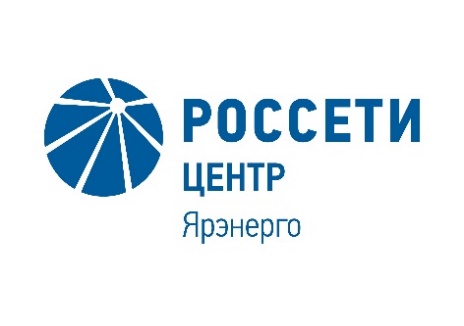 «Межрегиональная распределительная сетевая компания Центра»Филиал ПАО «МРСК Центра» - «Ярэнерго»Уведомление № 1об изменении условий Извещения (Документации) о проведении запроса цен на право заключения Договора на выполнение работ по антикоррозионной покраске опор ВЛ 35-110 кВ для нужд ПАО «МРСК Центра» (филиала «Ярэнерго»), (опубликовано на официальном сайте (www.zakupki.gov.ru), на сайте Единой электронной торговой площадки https://rosseti.roseltorg.ru № 31908514853 от 13.11.2019 года, а также на официальном сайте ПАО «МРСК Центра» www.mrsk-1.ru в разделе «Закупки»). Организатор запроса цен ПАО «МРСК Центра», расположенный по адресу: РФ, 127018, г. Москва, 2-я Ямская ул., д. 4, (контактное лицо: Митрофанова Екатерина Николаевна, контактный телефон (4852) 78-14-54, на основании протокола от 20.11.2019 года № 0457-ЯР-19-1 вносит изменения в Извещение (Документацию) о проведении запроса цен на право заключения Договора на выполнение работ по антикоррозионной покраске опор ВЛ 35-110 кВ для нужд ПАО «МРСК Центра» (филиала «Ярэнерго»). Внести изменения в Извещение (Документацию) о проведении запроса цен и изложить в следующей редакции:Дата окончания подачи заявок: 25.11.2019 12:00пункт 16 Извещения (Документации) о проведении запроса цен: «…Дата и время окончания приема Заявок: 12 часов 00 минут 25 ноября 2019 года, при этом предложенная Участником в Заявке (Форма 1) цена должна соответствовать цене, указанной Участником на «котировочной доске» ЭТП.…»пункт 36 Извещения (Документации) о проведении запроса цен:  «…В процессе подготовки Заявки Участники вправе обратиться к Организатору за разъяснениями настоящей Документации. Запросы на разъяснение Документации должны быть направлены через ЭТП. Организатор обязуется ответить на любой запрос разъяснений в срок не позднее 3 (трех) рабочих дней с даты поступления запроса. Ответ на запрос разъяснений Организатор размещает посредством функционала ЭТП. Организатор начинает предоставлять ответы на запросы разъяснений с даты публикации закупочной процедуры (п. 3). Организатор заканчивает предоставлять ответы на запросы разъяснений в 12:00 22 ноября 2019 года…».пункт 45 Извещения (Документации) о проведении запроса цен:  «…Дата рассмотрения заявок: 28.11.2019 года. Дата подведения итогов: 02.12.2019 года …».Примечание:По отношению к исходной редакции Извещения (Документации) о проведении запроса цен на право заключения Договора на выполнение работ по антикоррозионной покраске опор ВЛ 35-110 кВ для нужд ПАО «МРСК Центра» (филиала «Ярэнерго») внесены следующие изменения:изменен крайний срок предоставления ответов на запросы разъяснений;изменен крайний срок подачи заявок, дата рассмотрения заявок и подведения итогов закупки.	В части, не затронутой настоящим уведомлением, Участники руководствуются Извещением (Документацией) о проведении запроса цен на право заключения Договора на выполнение работ по антикоррозионной покраске опор ВЛ 35-110 кВ для нужд ПАО «МРСК Центра» (филиала «Ярэнерго»), (опубликовано на официальном сайте (www.zakupki.gov.ru), на сайте Единой электронной торговой площадки https://rosseti.roseltorg.ru № 31908514853 от 13.11.2019 года, а также на официальном сайте ПАО «МРСК Центра» www.mrsk-1.ru в разделе «Закупки»).Председатель закупочной комиссии – .о. заместителя генерального директора –директора филиала ПАО «МРСК Центра» - «Ярэнерго»	                     М.Л. Мажонц 